Publicado en España el 29/06/2020 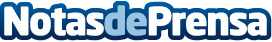 CEAJE publica su libro blanco para la digitalización de las PYMES tras el COVID-19Para las PYMEs españolas, digitalizarse no es ya la oportunidad para crecer, es una obligación derivada de la necesidad de supervivencia  tras la crisis del COVID-19Datos de contacto:Patrician López Lucas915436698Nota de prensa publicada en: https://www.notasdeprensa.es/ceaje-publica-su-libro-blanco-para-la Categorias: Finanzas Comunicación Marketing Emprendedores E-Commerce Recursos humanos Digital http://www.notasdeprensa.es